Медицинский центр «Альфа»ООО «Альфа», г.Анапа, Владимирская 93		Условия и правила предоставления платных медицинских услугI. Общие положения1. Настоящие Правила определяют порядок и условия предоставления гражданам платных медицинских услуг медицинским центром «Альфа».2. Для целей настоящих Правил используются следующие основные понятия: "платные медицинские услуги" - медицинские услуги, предоставляемые на возмездной основе за счет личных средств граждан, средств юридических лиц и иных средств на основании договоров, в том числе договоров добровольного медицинского страхования (далее - договор); "потребитель" - физическое лицо, имеющее намерение получить либо получающее платные медицинские услуги лично в соответствии с договором. Потребитель, получающий платные медицинские услуги, является пациентом, на которого распространяется действие Федерального закона "Об основах охраны здоровья граждан в Российской Федерации";"заказчик" - физическое (юридическое) лицо, имеющее намерение заказать (приобрести) либо заказывающее (приобретающее) платные медицинские услуги в соответствии с договором в пользу потребителя; "исполнитель" - медицинская организация, предоставляющая платные медицинские услуги потребителям. Понятие "медицинская организация" употребляется в настоящих Правилах в значении, определенном в Федеральном законе "Об основах охраны здоровья граждан в Российской Федерации".3. Платные медицинские услуги предоставляются Медицинским центром «Альфа» на основании перечня работ (услуг), составляющих медицинскую деятельность и указанных в лицензии Лицензия ЛО- 23-01-010079 от 11 мая 2016 г., выданной  Министерством Здравоохранения   Краснодарского края Российской Федерации на осуществление медицинской деятельности.4. Требования к платным медицинским услугам, в том числе к их объему и срокам оказания, определяются по соглашению сторон,  при оформлении договора платных услуг, и не противоречат федеральными законами, иными нормативными правовыми актами Российской Федерации не предусмотрены другие требования.5. Настоящие Правила в наглядной и доступной форме доступны на сайте http://medcentr-alfa.com/ и выложены для ознакомления на  информационных стендах.Внимание: на основании  Федерального закона «Об основах охраны здоровья граждан в Российской Федерации» от 21.11.2011 N 323-ФЗ и Закона Краснодарского края от 20.12.2017 N 3709-КЗ "О Территориальной программегосударственных гарантий бесплатного оказания гражданам медицинской помощи в Краснодарском крае на 2018 год и на плановый период 2019 и 2020 годов" информируем о возможности получения  бесплатной медицинской помощи по полюсу медицинского страхования (ОМС). Текст закона опубликован на стенде ООО «Альфа» и на сайте http://medcentr-alfa.com/.II. Условия предоставления платных медицинских услуг6. При заключении договора потребителю (заказчику) предоставляется в доступной форме информация о возможности получения соответствующих видов и объемов медицинской помощи 7. При предоставлении платных медицинских услуг  соблюдается порядок оказания медицинской помощи, утвержденные Министерством здравоохранения Российской Федерации.8. Платные медицинские услуги могут предоставляться в полном объеме стандарта медицинской помощи, утвержденного Министерством здравоохранения Российской Федерации, либо по просьбе потребителя в виде осуществления отдельных консультаций или медицинских вмешательств, в том числе в объеме, превышающем объем выполняемого стандарта медицинской помощи.III. Информация об исполнителе и предоставляемых им медицинских услугах9. Медицинский центр «Альфа»  предоставляет  посредством размещения на сайте http://medcentr-alfa.com/ сети "Интернет", а также на информационных стендах (стойках) медицинской организации информацию, содержащую следующие сведения:Наименование организации Адрес места нахождения юридического лица, данные документа, подтверждающего факт внесения сведений о юридическом лице в Единый государственный реестр юридических лиц, с указанием органа, осуществившего государственную регистрацию; Сведения о лицензии на осуществление медицинской деятельности (номер и дата регистрации, перечень работ (услуг), составляющих медицинскую деятельность медицинской организации в соответствии с лицензией, наименование, адрес места нахождения и телефон выдавшего ее лицензирующего органа);Перечень платных медицинских услуг с указанием цен в рублях, сведения об условиях, порядке, форме предоставления медицинских услуг и порядке их оплаты;Сведения о медицинских работниках, участвующих в предоставлении платных медицинских услуг, об уровне их профессионального образования и квалификации;Режим работы медицинской организации, график работы медицинских работников, участвующих в предоставлении платных медицинских услуг;Адреса и телефоны органа исполнительной власти субъекта Российской Федерации в сфере охраны здоровья граждан, территориального органа Федеральной службы по надзору в сфере здравоохранения и территориального органа Федеральной службы по надзору в сфере защиты прав потребителей и благополучия человека.10. Информация, размещенная на информационных стендах (стойках) доступна неограниченному кругу лиц в течение всего рабочего времени 11. Медцентр «Альфа» предоставляет для ознакомления по требованию потребителя и (или) заказчика:Копию учредительного документа медицинской организации - юридического лица,  участвующем в предоставлении платных медицинских услугКопию лицензии на осуществление медицинской деятельности с приложением перечня работ (услуг), составляющих медицинскую деятельность медицинской организации в соответствии с лицензией.12. При заключении договора по требованию потребителя и (или) заказчика предоставляется в доступной форме информация о платных медицинских услугах, содержащая следующие сведения:Порядки оказания медицинской помощи и стандарты медицинской помощи, применяемые при предоставлении платных медицинских услуг;Информация о конкретном медицинском работнике, предоставляющем соответствующую платную медицинскую услугу (его профессиональном образовании и квалификации);Информация о методах оказания медицинской помощи, связанных с ними рисках, возможных видах медицинского вмешательства, их последствиях и ожидаемых результатах оказания медицинской помощи;Другие сведения, относящиеся к предмету договора.13. До заключения договора исполнитель в письменной форме уведомляет потребителя (заказчика) о том, что несоблюдение указаний (рекомендаций) исполнителя (медицинского работника, предоставляющего платную медицинскую услугу), в том числе назначенного режима лечения, могут снизить качество предоставляемой платной медицинской услуги, повлечь за собой невозможность ее завершения в срок или отрицательно сказаться на состоянии здоровья потребителя.IV. Порядок заключения договора и оплаты медицинских услуг14. Договор заключается потребителем (заказчиком) и исполнителем в письменной форме.15. Договор должен содержать:Сведения об исполнителе: наименование и фирменное наименование (если имеется) медицинской организации - юридического лица, адрес места нахождения, данные документа, подтверждающего факт внесения сведений о юридическом лице в Единый государственный реестр юридических лиц, с указанием органа, осуществившего государственную регистрацию; номер лицензии на осуществление медицинской деятельности, дата ее регистрации с указанием перечня работ (услуг), составляющих медицинскую деятельность медицинской организации в соответствии с лицензией, наименование, адрес места нахождения и телефон выдавшего ее лицензирующего органа;Фамилию, имя и отчество (если имеется), адрес места жительства и телефон потребителя (законного представителя потребителя); фамилию, имя и отчество (если имеется), адрес места жительства и телефон заказчика - физического лица; наименование и адрес места нахождения заказчика - юридического лица;Перечень платных медицинских услуг, предоставляемых в соответствии с договором;Стоимость платных медицинских услуг, сроки и порядок их оплаты;Условия и сроки предоставления платных медицинских услуг;Должность, фамилию, имя, отчество (если имеется) лица, заключающего договор от имени исполнителя, и его подпись, фамилию, имя, отчество (если имеется) потребителя (заказчика) и его подпись. В случае если заказчик является юридическим лицом, указывается должность лица, заключающего договор от имени заказчика;Ответственность сторон за невыполнение условий договора;Порядок изменения и расторжения договора;Иные условия, определяемые по соглашению сторон.16. Договор составляется в 3 экземплярах, один из которых находится у исполнителя, второй - у заказчика, третий - у потребителя. В случае если договор заключается потребителем и исполнителем, он составляется в 2 экземплярах.17. На предоставление платных медицинских услуг может быть составлена смета. Ее составление по требованию потребителя (заказчика) или исполнителя является обязательным, при этом она является неотъемлемой частью договора.18. В случае если при предоставлении платных медицинских услуг требуется предоставление на возмездной основе дополнительных медицинских услуг, не предусмотренных договором, исполнитель обязан предупредить об этом потребителя (заказчика). Без согласия потребителя (заказчика) исполнитель не вправе предоставлять дополнительные медицинские услуги на возмездной основе.19. В случае если при предоставлении платных медицинских услуг потребуется предоставление дополнительных медицинских услуг по экстренным показаниям для устранения угрозы жизни потребителя при внезапных острых заболеваниях, состояниях, обострениях хронических заболеваний, такие медицинские услуги оказываются без взимания платы в соответствии с Федеральным законом "Об основах охраны здоровья граждан в Российской Федерации".20. В случае отказа потребителя после заключения договора от получения медицинских услуг договор расторгается. Исполнитель информирует потребителя (заказчика) о расторжении договора по инициативе потребителя, при этом потребитель (заказчик) оплачивает исполнителю фактически понесенные исполнителем расходы, связанные с исполнением обязательств по договору.21. Потребитель (заказчик) обязан оплатить предоставленную исполнителем медицинскую услугу в сроки и в порядке, которые определены договором.22. Потребителю (заказчику) в соответствии с законодательством Российской Федерации выдается документ, подтверждающий произведенную оплату предоставленных медицинских услуг (контрольно-кассовый чек, квитанция или иной бланк строгой отчетности (документ установленного образца)).23. Исполнителем после исполнения договора выдаются потребителю (законному представителю потребителя) медицинские документы (копии медицинских документов, выписки из медицинских документов), отражающие состояние его здоровья после получения платных медицинских услуг.24. Заключение договора добровольного медицинского страхования и оплата медицинских услуг, предоставляемых в соответствии с указанным договором, осуществляются в соответствии с Гражданским кодексом Российской Федерации и Законом Российской Федерации "Об организации страхового дела в Российской Федерации".V. Порядок предоставления платных медицинских услуг25. Медицинский центр «Альфа» (Исполнитель) предоставляет платные медицинские услуги, качество которых должно соответствовать условиям договора, а при отсутствии в договоре условий об их качестве - требованиям, предъявляемым к услугам соответствующего вида. В случае если федеральным законом, иными нормативными правовыми актами Российской Федерации предусмотрены обязательные требования к качеству медицинских услуг, качество предоставляемых платных медицинских услуг должно соответствовать этим требованиям.26. Платные медицинские услуги предоставляются при наличии информированного добровольного согласия потребителя (законного представителя потребителя) и согласия на обработку персональных данных,  данного в порядке, установленном законодательством Российской Федерации об охране здоровья граждан.27. Исполнитель предоставляет потребителю (законному представителю потребителя) по его требованию и в доступной для него форме информацию:  о состоянии его здоровья, включая сведения о результатах обследования, диагнозе, методах лечения, связанном с ними риске, возможных вариантах и последствиях медицинского вмешательства, ожидаемых результатах лечения; об используемых при предоставлении платных медицинских услуг лекарственных препаратах и медицинских изделиях, в том числе о сроках их годности (гарантийных сроках), показаниях (противопоказаниях) к применению.28. Исполнитель обязан при оказании платных медицинских услуг соблюдать установленные законодательством Российской Федерации требования к оформлению и ведению медицинской документации и учетных и отчетных статистических форм, порядку и срокам их представления.VI. Ответственность исполнителя и контроль за предоставлением
платных медицинских услуг29. За неисполнение либо ненадлежащее исполнение обязательств по договору Исполнитель несет ответственность, предусмотренную законодательством Российской Федерации.30. Вред, причиненный жизни или здоровью пациента в результате предоставления некачественной платной медицинской услуги, подлежит возмещению Исполнителем в соответствии с законодательством Российской Федерации.31. Контроль за соблюдением настоящих Правил осуществляет Федеральная служба по надзору в сфере защиты прав потребителей и благополучия человека в рамках установленных полномочий.32. Контроль за качеством и безопасностью медицинской деятельности Медицинского центра ООО «Альфа» осуществляется самостоятельно в виде самоконтроля согласно положения и Территориальный орган Росздравнадзора по Краснодарскому краю в рамках установленных полномочий.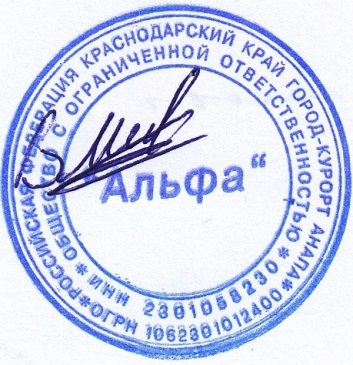 Директор ООО Альфа»_________________В.М.Сорокин